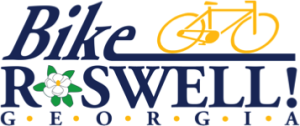 May 12th at 6:30pm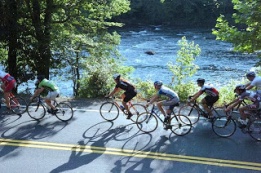 Bike Roswell! THURSDAY NIGHT RIDEHosted by Giovanni Tile Design TeamSTART/FINISH:  Riverside Park, 575 Riverside Road, Roswell, GA 30076Start time: 6:30pmA Group - 20-23 mpg avg - 25 miles
B Group -18-21 mpg avg - 20 or 25 miles
C Group -16-17 mpg avg - 20 or 25 miles NO DROP ride.
D Group - 10-14 mpg avg - 12 miles partial road mostly trail.  NO DROP ride.Come out and get your ride on…Be a part of the fun in support of the Bike Roswell! & the Roswell Cycling Festival!Go to event website at RoswellCyclingFestival.com for more info.A few of the Cycling Home Décor Raffle items!!! 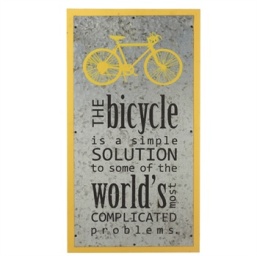 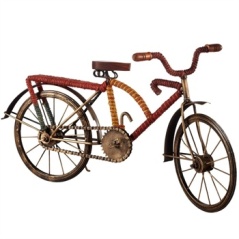 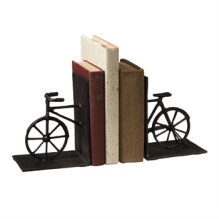 So, bring some CA$H to buy a ticket!